Тел(83645)6-82-21, факс 6-82-19. e-mail: kokshask.adm@yandex.ru,     ИНН/КПП 1203005905/120301001от 04 июня 2015 г.  №133О порядке обучения населения в области гражданской обороны и способамзащиты при чрезвычайных ситуациях.В соответствии с федеральными законами от 12.02.1998 г. № 28-ФЗ « О гражданской обороне», от 21.12.1994г. № 68-ФЗ "О защите населения и территорий от чрезвычайных ситуаций природного и техногенного характера", постановлениями Правительства РФ от 2 ноября . № 841 "Об утверждении Положения об организации обучения населения в области гражданской обороны", от 4.09. . № 547 "О подготовке населения в области защиты от чрезвычайных ситуаций природного и техногенного характера" Постановления Правительства Республики Марий Эл от 16.08.2004г №203 «О подготовке населения в области защиты от чрезвычайных  ситуаций природного и техногенного характера» и в целях совершенствования подготовки населения в области гражданской обороны и защиты от чрезвычайных ситуаций природного и техногенного характера, руководствуясь п.3.14  Положения об Администрации муниципального образования «Кокшайское сельское поселение»,  Администрация МО «Кокшайское сельское поселение, постановляет1. Утвердить Положение «О порядке обучения населения способам защиты при чрезвычайных ситуациях» (приложение № 1).2. Утвердить Положение «О порядке обучения населения в области гражданской обороны»  (приложения №2).3.Признать утратившим силу постановление  администрации муниципального образования «Кокшайское сельское поселение» №188 от 10.09.2013г «О создании –учебно-консультационного пункта по гражданской обороны и защите населения  муниципального образования «Кокшайское сельское поселение» и организации обучения неработающего населения.4. Установить, что подготовка населения в области гражданской обороны и защиты от чрезвычайных ситуаций природного и техногенного характера организуется в рамках единой системы подготовки населения в области гражданской обороны и защиты населения от чрезвычайных ситуаций и осуществляется по соответствующим группам в организациях (в том числе в образовательных учреждениях), а также по месту жительства.5. Методическое руководство, координацию и контроль за подготовкой населения в области гражданской обороны и защиты от чрезвычайных ситуаций в администрации  «Кокшайского сельского поселения» возложить главного специалиста администрации Иванову Л.Н. 5. Контроль за выполнением данного постановления  оставляю за собой.Глава администрации МО «Кокшайское сельское поселение»                                   П.Н.НиколаевПриложение №1к постановлению администрации МО «Кокшайское  сельского поселения»от 04.06.15г. № 133Положениео порядке обучения населения способам защиты при чрезвычайных ситуациях1. Настоящее Положение определяет группы населения, проходящие обязательную подготовку в области защиты от чрезвычайных ситуаций природного и техногенного характера (далее именуются - чрезвычайные ситуации), а также основные задачи и формы обучения населения действиям в чрезвычайных ситуациях.2. Подготовку в области защиты от чрезвычайных ситуаций проходят:а) лица, занятые в сфере производства и обслуживания, не включенные в состав органов управления единой государственной системы предупреждения и ликвидации чрезвычайных ситуаций (далее именуются - работающее население);б) лица, не занятые в сфере производства и обслуживания (далее именуются - неработающее население);в) лица, обучающиеся в общеобразовательных учреждениях и учреждениях начального, среднего и высшего профессионального образования (далее именуются - обучающиеся);г) руководители органов местного самоуправления «Кокшайское сельское поселение»;д) работники органов исполнительной власти «Кокшайское сельское поселение» и организаций, специально уполномоченные решать задачи по предупреждению и ликвидации чрезвычайных ситуаций и включенные в состав органов управления единой государственной системы предупреждения и ликвидации чрезвычайных ситуаций (далее именуются - уполномоченные работники);е) председатели комиссий по чрезвычайным ситуациям и обеспечению пожарной безопасности органов местного самоуправления «Кокшайское сельское поселение» и организаций (далее именуются - председатели комиссий по чрезвычайным ситуациям).3. Основными задачами при подготовке населения в области защиты от чрезвычайных ситуаций являются:а) обучение населения правилам поведения, основным способам защиты и действиям в чрезвычайных ситуациях, приемам оказания первой медицинской помощи пострадавшим, правилам пользования средствами индивидуальной и коллективной защиты;б) выработка у руководителей органов местного самоуправления «Кокшайского сельского поселения» и организаций навыков управления силами и средствами, входящими в состав единой государственной системы предупреждения и ликвидации чрезвычайных ситуаций;в) совершенствование практических навыков у руководителей органов местного самоуправления «Кокшайское сельское поселение» и организаций, а также председателей комиссий по чрезвычайным ситуациям в организации и проведении мероприятий по предупреждению чрезвычайных ситуаций и ликвидации их последствий;г) практическое усвоение уполномоченными работниками в ходе учений и тренировок порядка действий при различных режимах функционирования единой государственной системы предупреждения и ликвидации чрезвычайных ситуаций, а также при проведении аварийно-спасательных и других неотложных работ (далее АСДНР).4. Подготовка в области защиты от чрезвычайных ситуаций предусматривает:а) для работающего населения - проведение занятий по месту работы согласно рекомендуемым программам и самостоятельное изучение порядка действий в чрезвычайных ситуациях с последующим закреплением полученных знаний и навыков на учениях и тренировках;б) для неработающего населения - проведение бесед, лекций, привлечение на учения и тренировки по месту жительства, а также самостоятельное изучение пособий, памяток, листовок и буклетов, прослушивание радиопередач и просмотр телепрограмм по вопросам защиты от чрезвычайных ситуаций;в) для обучающихся - проведение занятий в учебное время по соответствующим программам в рамках курса "Основы безопасности жизнедеятельности" и дисциплины «Безопасность жизнедеятельности», утверждаемым Министерством образования и науки Российской Федерации по согласованию с Министерством Российской Федерации по делам гражданской обороны, чрезвычайным ситуациям и ликвидации последствий стихийных бедствий;г) для председателей комиссий по чрезвычайным ситуациям, руководителей органов местного самоуправления и организаций, уполномоченных работников - повышение квалификации не реже одного раза в 5 лет, проведение самостоятельной работы, а также участие в сборах, учениях и тренировках.5. Для лиц, впервые назначенных на должность, связанную с выполнением обязанностей в области защиты от чрезвычайных ситуаций, переподготовка или повышение квалификации в течение первого года работы является обязательной. Повышение квалификации может осуществляться по очной и очно- заочной формам обучения, в том числе с использованием дистанционных образовательных технологий.6. Повышение квалификации в области защиты от чрезвычайных ситуаций проходят:а) руководители и председатели комиссий по чрезвычайным ситуациям органов местного самоуправления и организаций - в учебно-методических центрах по гражданской обороне и чрезвычайным ситуациям субъекта Российской Федерации.б) уполномоченные работники - в учебно-методических центрах по гражданской обороне и чрезвычайным ситуациям субъекта Российской Федерации  и на курсах гражданской обороны муниципальных образований.Повышение квалификации преподавателей дисциплины «Безопасность жизнедеятельности» и преподавателей - организаторов курса "Основы безопасности жизнедеятельности" по вопросам защиты в чрезвычайных ситуациях осуществляется в учебных заведениях Министерства Российской Федерации по делам гражданской обороны, чрезвычайным ситуациям и ликвидации последствий стихийных бедствий, учреждениях повышения квалификации Федерального агентства по образованию и других федеральных органов исполнительной власти, являющихся учредителями образовательных учреждений, учебно-методических центрах по гражданской обороне и чрезвычайным ситуациям субъекта Российской Федерации.7. Совершенствование знаний, умений и навыков населения в области защиты от чрезвычайных ситуаций осуществляется в ходе проведения командно-штабных, тактико-специальных и комплексных учений и тренировок.8. Командно-штабные учения продолжительностью до 3 суток проводятся в  Кокшайском сельском поселении - 1 раз в 3 года. Командно-штабные учения или штабные тренировки в организациях проводятся 1 раз в год продолжительностью до 1 суток.9. Тактико-специальные учения продолжительностью до 8 часов проводятся с участием аварийно-спасательных служб и аварийно-спасательных формирований (далее именуются - формирования) организаций 1 раз в 3 года, а с участием формирований постоянной готовности - 1 раз в год.10. Комплексные учения продолжительностью до 2 суток проводятся 1 раз в 3 года в организациях, имеющих опасные производственные объекты, а также в лечебно-профилактических учреждениях, имеющих более 600 коек. В других организациях 1 раз в 3 года проводятся тренировки продолжительностью до 8 часов.11. Тренировки в общеобразовательных учреждениях и учреждениях начального, среднего и высшего профессионального образования проводятся ежегодно.12. Лица, привлекаемые на учения и тренировки в области защиты от чрезвычайных ситуаций, должны быть проинформированы о возможном риске при их проведении.13. Финансирование подготовки председателей комиссий по чрезвычайным ситуациям «Кокшайское сельское поселение», уполномоченных работников соответствующего звена территориальной подсистемы единой государственной системы предупреждения и ликвидации чрезвычайных ситуаций, подготовки неработающего населения, а также проведения администрацией МО «Кокшайское сельское поселение» учений и тренировок осуществляется за счет средств местного бюджета.Финансирование подготовки работающего населения в области защиты от чрезвычайных ситуаций, подготовки и аттестации формирований, а также проведения организациями учений и тренировок осуществляется за счет организаций.Приложение №2к постановлению администрации МО «Кокшайское  сельского поселения»от 04.06.15г. № 133Положениеоб организации обучения населения в области гражданской обороны1. Настоящее Положение, разработанное в соответствии с постановлениям Правительства РФ от 2 ноября . № 841 "Об утверждении Положения об организации обучения населения в области гражданской обороны", определяет основные задачи обучения населения в области гражданской обороны, соответствующие функции органов исполнительной власти администрации МО  «Кокшайское сельское поселение» и организаций, а также формы обучения.2. Основными задачами обучения населения в области гражданской обороны являются:а) изучение способов защиты от опасностей, возникающих при ведении военных действий или вследствие этих действий, порядка действий по сигналам оповещения, приемов оказания первой медицинской помощи, правил пользования коллективными и индивидуальными средствами защиты;б) совершенствование навыков по организации и проведению мероприятий по гражданской обороне;в) выработка умений и навыков для проведения аварийно-спасательных и других неотложных работ (АСДНР);г) овладение личным составом формирований ГО (далее именуются - формирования) приемами и способами действий по защите населения, материальных и культурных ценностей от опасностей, возникающих при ведении военных действий или вследствие этих действий.3. Лица, подлежащие обучению, подразделяются на следующие группы:а) руководители органов местного самоуправления «Кокшайское сельское поселение»;б) должностные лица гражданской обороны, руководители и работники органов, осуществляющих управление гражданской обороной (далее именуются - должностные лица и работники гражданской обороны), а также руководители организаций;в) личный состав формирований;г) работающее население, не входящее в состав формирований;д) учащиеся учреждений общего образования е) неработающее население.4. Обучение населения в области гражданской обороны осуществляется в рамках единой системы подготовки населения в области гражданской обороны и защиты от чрезвычайных ситуаций природного и техногенного характера с использованием форм согласно приложению. Обучение является обязательным и проводится в на собраниях граждан в населенных пунктах (далее именуются - учебно-методические центры), на курсах гражданской обороны муниципальных образований (далее именуются - курсы гражданской обороны), по месту работы, учебы и месту жительства граждан, а так же при встречах в администрации поселения.Повышение квалификации руководителей организаций, должностных лиц и работников гражданской обороны, а также преподавателей курса "Основы безопасности жизнедеятельности" и дисциплины "Безопасность жизнедеятельности" учреждений общего и профессионального образования проводится не реже одного раза в 5 лет. Для лиц, впервые назначенных на должность, связанную с выполнением обязанностей по гражданской обороне, переподготовка или повышение квалификации в области гражданской обороны в течение первого года работы является обязательной.5. В целях организации и осуществления обучения населения в области гражданской обороны:а) органы исполнительной власти администрации МО «Кокшайское сельское поселение»:-планируют обучение населения в области гражданской обороны;-организуют изучение в государственных, муниципальных и негосударственных образовательных учреждениях начального общего, основного общего и среднего (полного) общего образования курса "Основы безопасности жизнедеятельности", а в учреждениях профессионального образования, находящихся в сфере ведения этих органов, - дисциплины "Безопасность жизнедеятельности";-уточняют программы подготовки должностных лиц и работников гражданской обороны, проходящих обучение в учебно-методических центрах и на курсах гражданской обороны;-организуют и проводят учебно-методические сборы руководителей и преподавателей образовательных учреждений;-организуют и осуществляют пропаганду знаний в области гражданской обороны среди населения;-организуют издание учебной литературы и наглядных пособий по гражданской обороне и обеспечение ими населения;-осуществляют контроль за ходом и качеством обучения населения в области гражданской обороны;б) организации:-осуществляют обучение своих работников в области гражданской обороны;-уточняют (с учетом особенностей деятельности организации) программы обучения в области гражданской обороны своих работников и личного состава формирований;-создают, оснащают и поддерживают в рабочем состоянии соответствующую учебно-материальную базу.Приложениек Положению об организацииобучения населения в областигражданской обороныФормы обучения в области гражданской обороны(по группам обучаемых)1. Руководители органов местного самоуправления администрации МО «Кокшайское сельское     поселение»:а) самостоятельная работа с нормативными документами по вопросам организации, планирования и проведения мероприятий по гражданской обороне;б) изучение своих функциональных обязанностей по гражданской обороне;в) личное участие в учебно-методических сборах, учениях, тренировках и других плановых мероприятиях по гражданской обороне.2. Руководители организаций, должностные лица и работники гражданской обороны:а) самостоятельная подготовка;б) переподготовка и повышение квалификации в учреждениях повышения квалификации федеральных органов исполнительной власти и организаций, учебно-методических центрах и на курсах гражданской обороны;в) участие в учениях, тренировках и других плановых мероприятиях по гражданской обороне.3. Личный состав формирований:а) повышение квалификации в учебно-методических центрах и на курсах гражданской обороны (руководители формирований);б) проведение занятий с личным составом формирований по месту его работы;в) участие в учениях и тренировках по гражданской обороне.4. Работающее население, не входящее в состав формирований:а) проведение занятий по месту работы;б) участие в учениях, тренировках и других плановых мероприятиях по гражданской обороне;в) индивидуальное изучение способов защиты от опасностей, возникающих при ведении военных действий или вследствие этих действий.5. Учащиеся учреждений общего образования: а) обучение (в учебное время) по курсу "Основы безопасности жизнедеятельности" и дисциплине "Безопасность жизнедеятельности";б) участие в учениях и тренировках по гражданской обороне;в) чтение памяток, листовок и пособий, прослушивание радиопередач и просмотр телепрограмм по тематике гражданской обороны.6. Неработающее население (по месту жительства):а) посещение мероприятий, проводимых по тематике гражданской обороны (беседы, лекции, вечера вопросов и ответов, консультации, и др.);б) участие в учениях по гражданской обороне;в) чтение памяток, листовок и пособий, прослушивание радиопередач и просмотр телепрограмм по тематике гражданской обороны.МО АДМИНИСТРАЦИЙЖЕ «КОКШАЙСК СЕЛА АДМИНИСТРАЦИЙ»ПУНЧАЛЖЕ424915, Марий Эл Республик,  Звенигово район, Кокшайск села,   Почтовый  ур. 8. 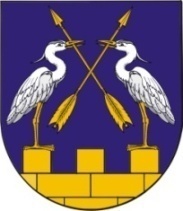 АДМИНИСТРАЦИЯ МО «КОКШАЙСКОЕ СЕЛЬСКОЕ ПОСЕЛЕНИЕ»ПОСТАНОВЛЕНИЕ424915, Марий Эл Республика,  Звениговский район, село Кокшайск, улица Почтовая, дом 8.